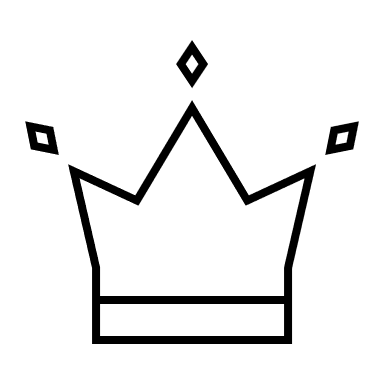 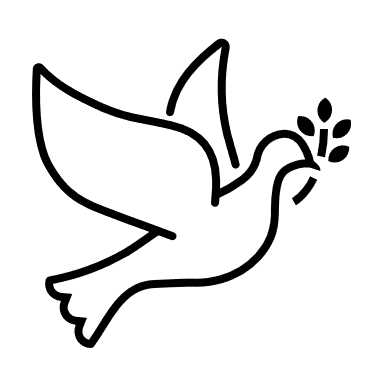 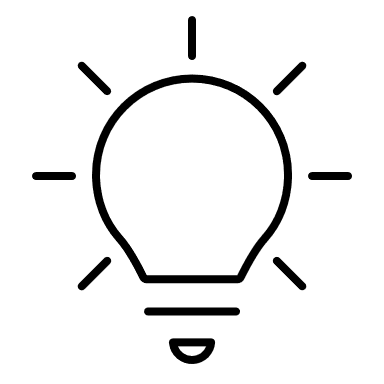 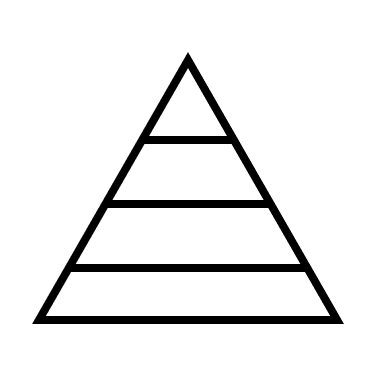 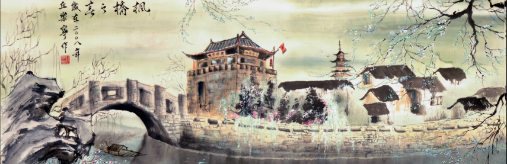 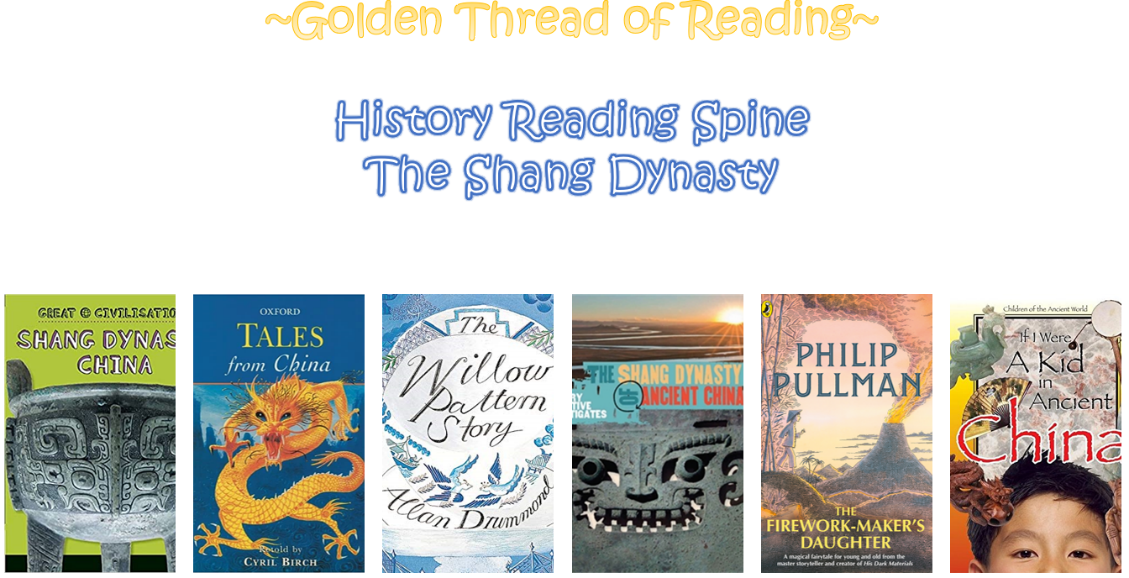 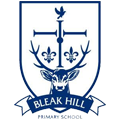 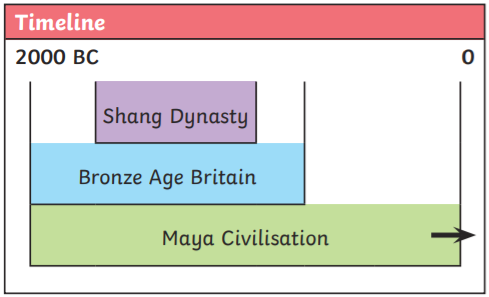 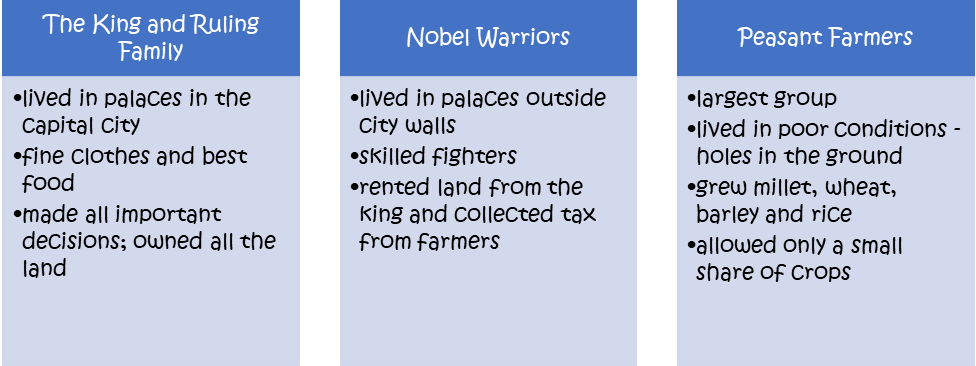 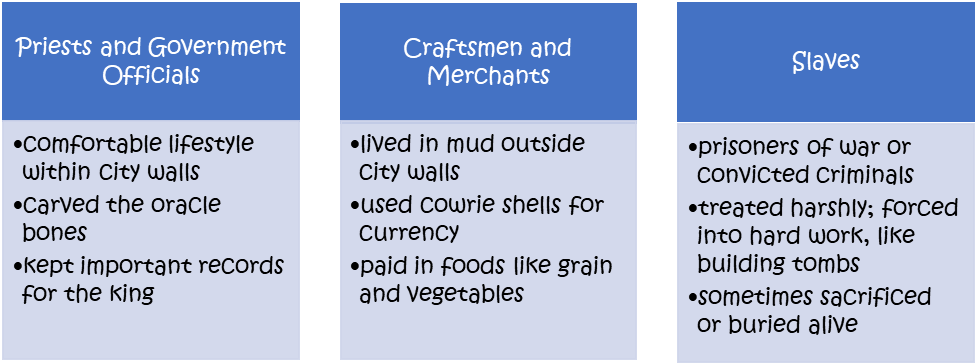 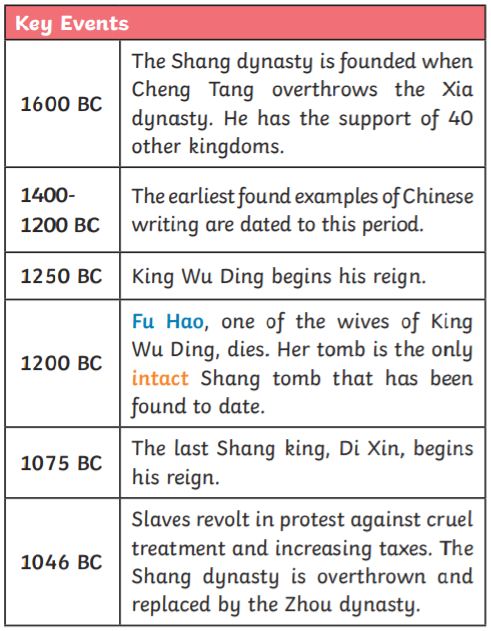 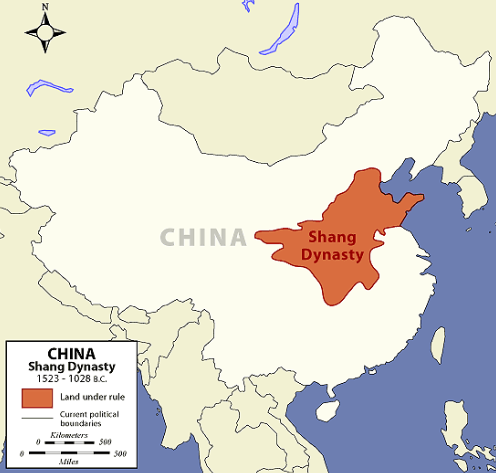 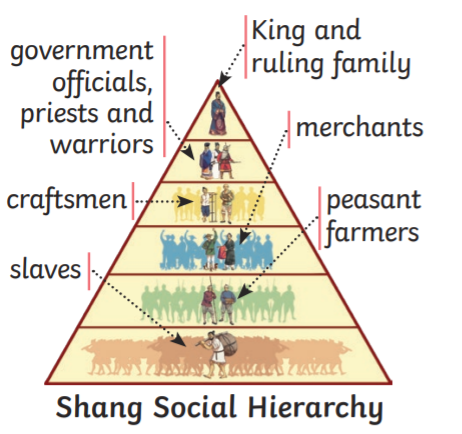 Key wordsKey wordsKey wordsKey wordsSkills covered this half term:Continuing to develop a chronologically secure knowledge and understanding of world history. Constructing informed responses that involve thoughtful selection and organisation of relevant historical information. Address and devise historically valid questions about change, cause, similarity and difference and significance. Understand how our knowledge about the past is constructed from a range of sources and that different versions of the past may exits, giving some evidence for this. Key VocabularyKey VocabularyOrcale bones Usually the shoulder bones of animals or the belly shells of turtles. Dug up centuries later by farmers, they were thought to be dragon bones and were ground up to be used in traditional Chinese medicine. In 1889, Wang Yirong and his friend Liu E worked out that the ‘dragon bones’ had been used in ancient ceremonies.Fu HaoNot only the first known female military leader, but also the most influential military leader of her time, either male or female, responsible for leading 13,000 soldiers into battle. She was also a high priestess, which was very unusual for a woman at the time.Intact Complete, not robbed by looters. Jade A hard mineral stone, usually green. Bronze A metal mad from a mixture f copper and tin. Cowrie shells Small, flat, yellowish seashells, used like coins in trading. HistoryYear 6Shang Dynasty